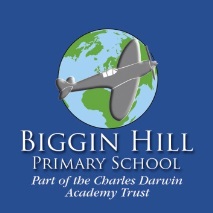 May 2018Dear Parents/CarersUsing Images of Children You may be aware that new data protection rules were introduced from May 2018. To ensure we are meeting the new requirements we need to seek your consent to take and use images of your child.  We really value using images of pupils, to be able to showcase what pupils do in school and show what life at our school is like to others, so we would appreciate you taking the time to give consent again.We may use these images in our school’s prospectus or in other printed publications that we produce, as well as on our website or on project display boards at our school. These may also be sent to the media.From time to time, our school may be visited by the media who will take photographs or film footage of a visiting dignitary or other high profile event. Pupils will often appear in these images, which may appear in local or national newspapers, or on televised news programmes.In signing this form, you give your consent for an image of your child being used in any of the ways described above, in particular:Photograph in school prospectus, other printed publications or on display boardsPhotograph on websiteRecording on video or webcamAppearance in the mediaPhotographs in children’s books as evidence of progressPlease note that websites can be viewed throughout the world and not just in the United Kingdom where UK law applies. These images will be deleted by the school once they are no longer required.Using Images of Children Name of Pupil:  ________________________________________   Please tick the relevant boxes below:Using Images of my Child:If you change your mind at any time, you can let us know by emailing admin@bigginhill.bromley.sch.uk  with the subject title being ‘change of consent preferences’, calling the school on 01959 575846, or just popping into the school office.Name of Parent/Carer:  ___________________________________________________Signature:  _______________________________  Date: __________________________I am happy for the school to take photographs of my child.I am happy for photos of my child to be used in children’s booksI am happy for photos of my child to be used on the school website.I am happy for photos of my child to be used in the school prospectus. I am happy for photos of my child to be used in internal displays.I am happy for photos of my child, recordings on video or webcam, appearances in the media to be used for school publicity, ie, Newsletter, local press and/or other educational purposes.I am NOT happy for the school to take or use photos, recordings on video or webcam of my child.